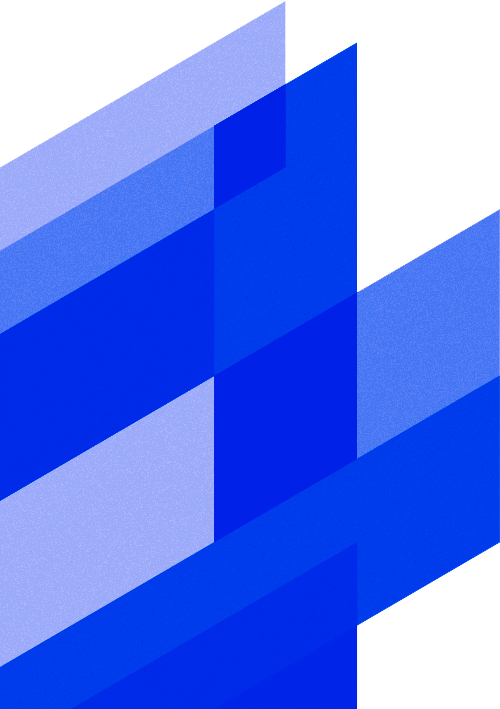 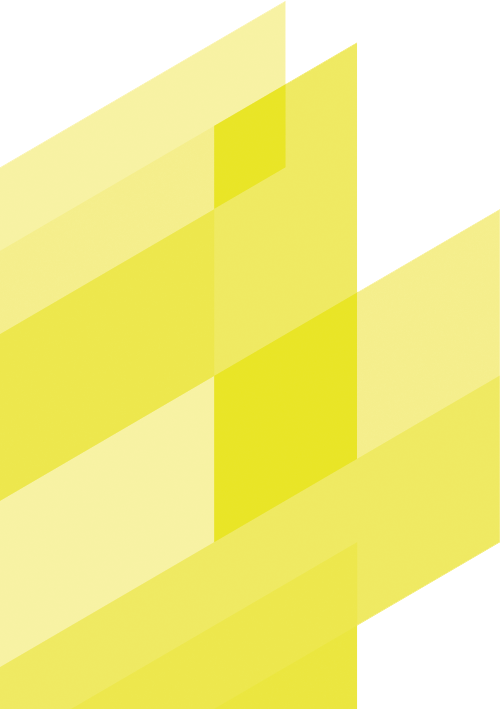 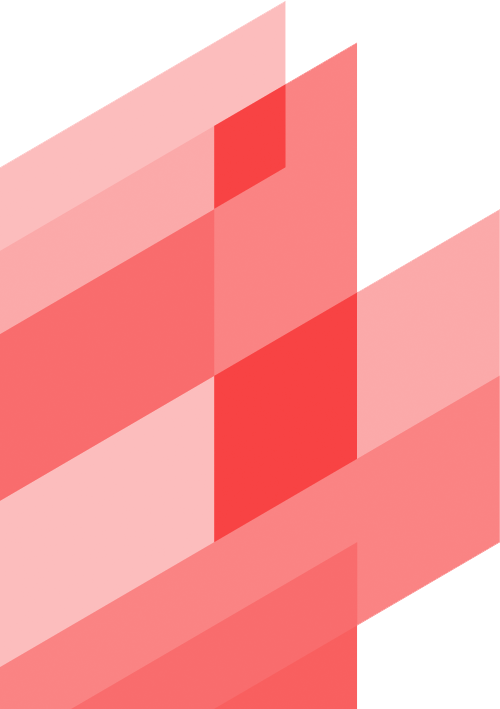 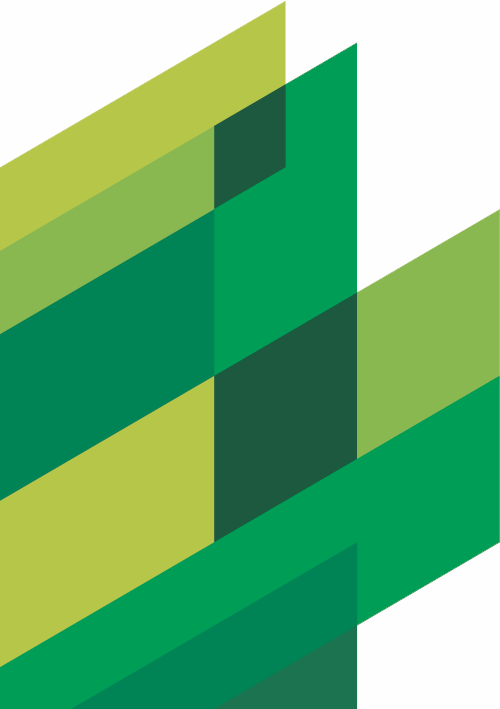 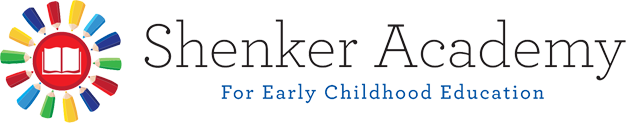 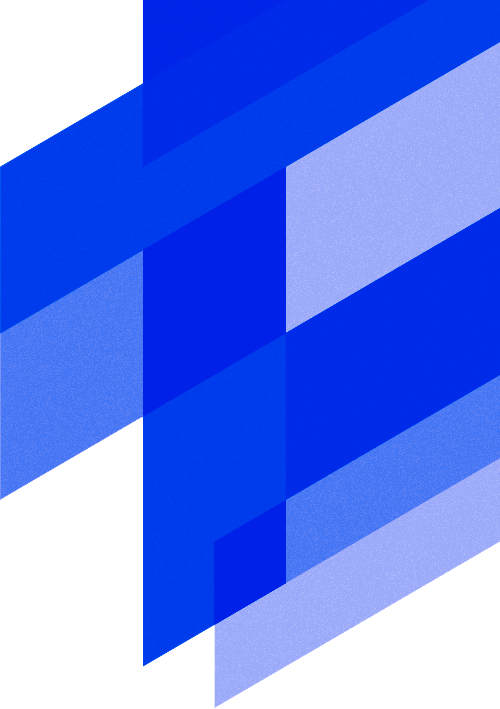 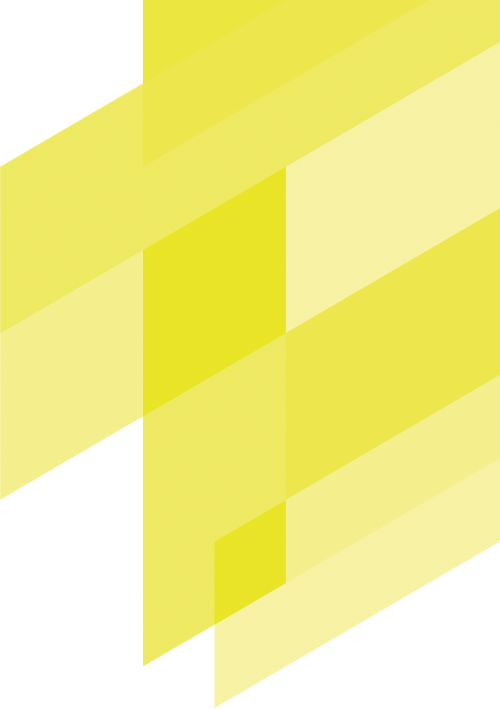 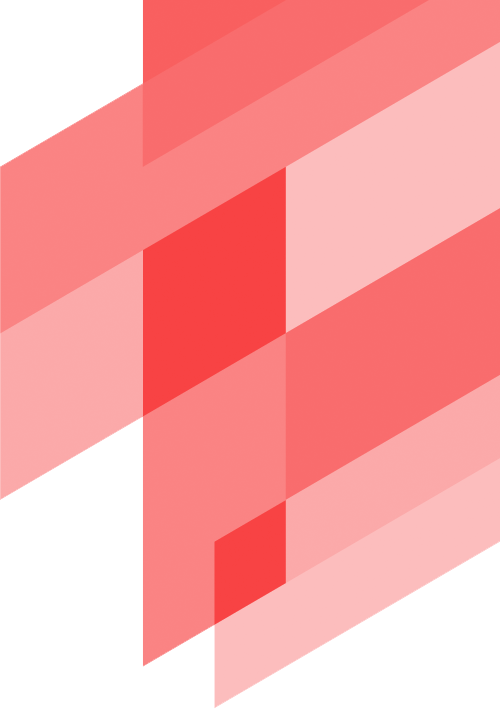 Character DevelopmentSemester 1Semester 21.1Shows respect for people and property1.2Shows empathy and sympathy1.3Participates in group activities1.4Demonstrates responsibility1.5Displays positive attitude1.6Controls voice level and talking1.7Exhibits self-control1.8Gets along with other children and shares1.9Works collaboratively with peers1.10Demonstrates satisfactory attention span1.11Completes tasks within reasonable time1.12Puts forth best effort1.13Works independently1.14Completes and returns homework